This form should be used for either an elective or a compulsory course being proposed and curricula development processes for an undergraduate curriculum at Çankaya University, Faculty of Engineering. Please fill in the form completely and submit the printed copy containing the approval of the Department Chair to the Dean's Office, and mail its electronic copy to kiper@cankaya.edu.tr. Upon the receipt of both copies, the printed copy will be forwarded to the Faculty Academic Board for approval. Incomplete forms will be returned to the Department. The approved form is finally sent to the President’s office for approval by the Senate.Part I.  Basic Course InformationPart II.  Detailed Course InformationTotal Workloads are calculated automatically by formulas. To update all the formulas in the document first press CTRL+A and then press F9.Contribution Scale to a Qualification: 0-None, 1-Little, 2-Medium, 3-Considerable, 4-LargestPart III New Course Proposal InformationState only if it is a new coursePart IV Approval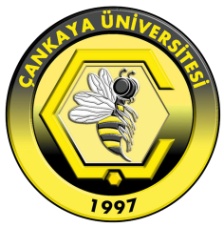 ÇANKAYA UNIVERSITYFaculty of EngineeringCourse Definition FormDepartment NameCIVIL ENGINEERINGCIVIL ENGINEERINGCIVIL ENGINEERINGCIVIL ENGINEERINGDept. Numeric CodeDept. Numeric CodeCourse CodeNumber of Weekly Lecture HoursNumber of Weekly Lab/Tutorial HoursNumber of Credit HoursCourse Web Sitehttp:// ce302.cankaya.edu.trhttp:// ce302.cankaya.edu.trhttp:// ce302.cankaya.edu.trhttp:// ce302.cankaya.edu.trECTS CreditECTS CreditCourse NameThis information will appear in the printed catalogs and on the web online catalog.Course NameThis information will appear in the printed catalogs and on the web online catalog.English NameComputer Applications in Civil EngineeringTurkish Nameİnşaat Mühendisliğinde Bilgisayar UygulamalarıCourse Description Provide a brief overview of what is covered during the semester. This information will appear in the printed catalogs and on the web online catalog. Maximum 60 words.This course covers following topics; Introduction to computer applications in civil and environmental engineering. Integration of design, data management, computer programming and problem-solving skills with computer tools and techniques. Topics include systems analysis, database management, computer programming and data structures.Prerequisites(if any)Give course codes and check all that are applicable.1st2nd2nd2nd3rd3rd4thPrerequisites(if any)Give course codes and check all that are applicable.Prerequisites(if any)Give course codes and check all that are applicable.Consent of the InstructorConsent of the InstructorConsent of the InstructorSenior StandingGive others, if any. Give others, if any. Give others, if any. Co-requisites(if any)1st2nd2nd2nd3rd4th4thCo-requisites(if any)Course TypeCheck all that are applicableMust course for dept.Must course for other dept.(s) Elective course for dept .Elective course for other dept.(s)Must course for dept.Must course for other dept.(s) Elective course for dept .Elective course for other dept.(s)Must course for dept.Must course for other dept.(s) Elective course for dept .Elective course for other dept.(s)Must course for dept.Must course for other dept.(s) Elective course for dept .Elective course for other dept.(s)Must course for dept.Must course for other dept.(s) Elective course for dept .Elective course for other dept.(s)Must course for dept.Must course for other dept.(s) Elective course for dept .Elective course for other dept.(s)Must course for dept.Must course for other dept.(s) Elective course for dept .Elective course for other dept.(s)Course ClassificationGive the appropriate percentages for each category.Course ClassificationGive the appropriate percentages for each category.Course ClassificationGive the appropriate percentages for each category.Course ClassificationGive the appropriate percentages for each category.Course ClassificationGive the appropriate percentages for each category.Course ClassificationGive the appropriate percentages for each category.CategoryMathematics & Natural SciencesEngineering SciencesEngineering DesignGeneral EducationOtherPercentage404020--Course Objectives Explain the aims of the course. Maximum 100 words.1)	To eliminate computer phobia and computer intimidation.2)	To formulate and solve engineering problems with the aid of a computer.3)	To apply many of the techniques of numerical analysis and mathematics.4)	To explain common types of numerical problems encountered5)	To differentiate between useful and un-useful computer applications.Learning Outcomes Explain the learning outcomes of the course. Maximum 10 items.1.	Identify the operational features of computer program and their use in engineering computations.2.	Create user-defined functions in Excel, Matlab.3.	Perform linear algebra and matrix operations and their application to solve Civil Engineering problems.4.	Solve sets of linear equations and determine roots and nonlinear equations. 5.	Develop and program engineering analyses using Matlab and Excel.6.	Learn to solve civil engineering problems with differential equations using Matlab.7.	Learn to integrate and differentiate numerically using Matlab.Textbook(s) List the textbook(s), if any, and other related main course materials.Textbook(s) List the textbook(s), if any, and other related main course materials.Textbook(s) List the textbook(s), if any, and other related main course materials.Textbook(s) List the textbook(s), if any, and other related main course materials.Textbook(s) List the textbook(s), if any, and other related main course materials.Author(s)TitlePublisherPublication YearISBNS.C. Chapra and R.P. CanaleNumerical Methods for Engineers, Sixth Ed.Mc-Graw Hill2010Reference Books List the reference books as supplementary materials, if any.Reference Books List the reference books as supplementary materials, if any.Reference Books List the reference books as supplementary materials, if any.Reference Books List the reference books as supplementary materials, if any.Reference Books List the reference books as supplementary materials, if any.Author(s)TitlePublisherPublication YearISBNC. Gerald, P. WheatleyApplied Numerical Analysis, 7th ed.Addison, Wesley2004Bloch, Sylvan CharlesExcel for engineers and scientistsNew York : Wiley2000Teaching Policy Explain how you will organize the course (lectures, laboratories, tutorials, studio work, seminars, etc.)There are 3 hours of lectures each week.Laboratory/Studio Work Give the number of laboratory/studio hours required per week, if any, to do supervised laboratory/studio work, and list the names of the laboratories/studios in which these sessions will be conducted.Those 3 lectures will be held in laboratory.Computer Usage Briefly describe the computer usage and the hardware/software requirements in the course.Students are expected to have access to a computer and be able to perform simple programming tasks using a spreadsheet package (Excel), and other numerical packages similar to Matlab or Mathcad.Course Outline List the topics covered within each week.Course Outline List the topics covered within each week.WeekTopic(s)1Computers as Engineering Tools, Review of computer basics and history.2Introduction to Microsoft Excel, Basics for Excel.3Data Types and Databases.4Problem solving in Excel, Functions in Excel5Basic Programming Principles; MACRO (VBA)6MACRO (VBA) Applications7MACRO (VBA) Applications 8Matlab as computing engine 9 Advanced functions in Matlab   10Solving Differential Equations in Matlab11Solving Differential Equations in Matlab12Applications in any mathematical software language13Applications in any mathematical software language14ReviewGrading Policy List the assessment tools and their percentages that may give an idea about their relative importance to the end-of-semester grade.Grading Policy List the assessment tools and their percentages that may give an idea about their relative importance to the end-of-semester grade.Grading Policy List the assessment tools and their percentages that may give an idea about their relative importance to the end-of-semester grade.Grading Policy List the assessment tools and their percentages that may give an idea about their relative importance to the end-of-semester grade.Grading Policy List the assessment tools and their percentages that may give an idea about their relative importance to the end-of-semester grade.Grading Policy List the assessment tools and their percentages that may give an idea about their relative importance to the end-of-semester grade.Grading Policy List the assessment tools and their percentages that may give an idea about their relative importance to the end-of-semester grade.Grading Policy List the assessment tools and their percentages that may give an idea about their relative importance to the end-of-semester grade.Grading Policy List the assessment tools and their percentages that may give an idea about their relative importance to the end-of-semester grade.Assessment ToolQuantityPercentageAssessment ToolQuantityPercentageAssessment ToolQuantityPercentageHomework525Case StudyAttendance145QuizLab WorkField StudyMidterm Exam130Class ParticipationProjectTerm PaperOral PresentationFinal Exam140ECTS WorkloadList all the activities considered under the ECTS.ECTS WorkloadList all the activities considered under the ECTS.ECTS WorkloadList all the activities considered under the ECTS.ECTS WorkloadList all the activities considered under the ECTS.ActivityQuantityDuration(hours)Total Workload(hours)Attending Lectures (weekly basis)14342Attending  Labs/Recitations (weekly basis)---Preparation beforehand and finalizing of notes (weekly basis)14114Collection and selection of relevant material (once)133Self study of relevant material (weekly basis)14228Homework assignments5420Preparation for Quizzes---Preparation for Midterm Exams (including the duration of the exams)177Preparation of Term Paper/Case Study Report (including oral presentation)---Preparation of Term Project/Field Study Report (including oral presentation)---Preparation for Final Exam (including the duration of the exam)177TOTAL WORKLOAD / 25TOTAL WORKLOAD / 25TOTAL WORKLOAD / 25121/25=4.84ECTS CreditECTS CreditECTS Credit5Program Qualifications vs. Learning OutcomesConsider the below program qualifications determined in terms of learning outcomes of all the courses in the curriculum and capabilities. Look at the learning outcomes of this course given above. Relate these two using the Likert Scale by marking with X in one of the five choices at the right..Program Qualifications vs. Learning OutcomesConsider the below program qualifications determined in terms of learning outcomes of all the courses in the curriculum and capabilities. Look at the learning outcomes of this course given above. Relate these two using the Likert Scale by marking with X in one of the five choices at the right..Program Qualifications vs. Learning OutcomesConsider the below program qualifications determined in terms of learning outcomes of all the courses in the curriculum and capabilities. Look at the learning outcomes of this course given above. Relate these two using the Likert Scale by marking with X in one of the five choices at the right..Program Qualifications vs. Learning OutcomesConsider the below program qualifications determined in terms of learning outcomes of all the courses in the curriculum and capabilities. Look at the learning outcomes of this course given above. Relate these two using the Likert Scale by marking with X in one of the five choices at the right..Program Qualifications vs. Learning OutcomesConsider the below program qualifications determined in terms of learning outcomes of all the courses in the curriculum and capabilities. Look at the learning outcomes of this course given above. Relate these two using the Likert Scale by marking with X in one of the five choices at the right..Program Qualifications vs. Learning OutcomesConsider the below program qualifications determined in terms of learning outcomes of all the courses in the curriculum and capabilities. Look at the learning outcomes of this course given above. Relate these two using the Likert Scale by marking with X in one of the five choices at the right..Program Qualifications vs. Learning OutcomesConsider the below program qualifications determined in terms of learning outcomes of all the courses in the curriculum and capabilities. Look at the learning outcomes of this course given above. Relate these two using the Likert Scale by marking with X in one of the five choices at the right..NoProgram QualificationsContributionContributionContributionContributionContributionNoProgram Qualifications012341Adequate knowledge in mathematics, science and engineering subjects pertaining to civil engineering; ability to use theoretical and applied information in these areas to model and solve engineering problems.X2Ability to identify, formulate and solve complex engineering problems; ability to select and apply appropriate analysis and modeling methods for the purpose.X3Ability to design a complex system, process, product under realistic constraints and conditions in such a way as to meet the requirements; ability to apply modern design methods for the purpose.X4Ability to select and use modern techniques and tools necessary for the analysis and solution of complex problems encountered in civil engineering practice; ability to use information technologies effectively.X5Ability to design and conduct experiments, gather data, analyze and interpret results for the study of complex engineering problems or discipline-specific research topics.X6Ability to work effectively in intra-disciplinary and multi-disciplinary teams; individual working skills.X7Ability to communicate effectively in verbal and in writing; knowledge of at least one foreign language; ability to write effective reports and understand written reports, to prepare design and production reports, to make effective presentations, to give and receive clear and understandable instructions.X8Awareness of the necessity of lifelong learning; ability to access information, to follow developments in science and technology, and to keep continuously self-improved.X9Knowledge of ethical principles, professional and ethical responsibility, and standards used in engineering practices.X10Knowledge of business practices such as project management, risk management and change management; awareness of entrepreneurship, innovation; information about sustainable development.X11Information about the effects of engineering practices on health, environment and safety in global and social dimensions and contemporary issues in the field of engineering; awareness of the legal consequences of engineering solutions.XIs the new course replacing a former course in the curriculum?Is the new course replacing a former course in the curriculum?Is the new course replacing a former course in the curriculum?Is the new course replacing a former course in the curriculum?YesNoFormer Course’s CodeFormer Course’s CodeFormer Course’s CodeFormer Course’s CodeFormer Course’s NameFormer Course’s NameIs the new course replacing a former course in the curriculum?Is the new course replacing a former course in the curriculum?Is the new course replacing a former course in the curriculum?Is the new course replacing a former course in the curriculum?YesNoIs there any similar course which has content overlap with other courses offered by the university?Is there any similar course which has content overlap with other courses offered by the university?Is there any similar course which has content overlap with other courses offered by the university?Is there any similar course which has content overlap with other courses offered by the university?YesNoMost Similar Course’s CodeMost Similar Course’s CodeMost Similar Course’s CodeMost Similar Course’s CodeMost Similar Course’s NameMost Similar Course’s NameIs there any similar course which has content overlap with other courses offered by the university?Is there any similar course which has content overlap with other courses offered by the university?Is there any similar course which has content overlap with other courses offered by the university?Is there any similar course which has content overlap with other courses offered by the university?YesNoFrequency of Offerings Check all semesters that the course is planned to be offered.Frequency of Offerings Check all semesters that the course is planned to be offered.Frequency of Offerings Check all semesters that the course is planned to be offered.Frequency of Offerings Check all semesters that the course is planned to be offered.Fall          Spring           SummerFall          Spring           SummerFall          Spring           SummerFall          Spring           SummerFall          Spring           SummerFall          Spring           SummerFall          Spring           SummerFall          Spring           SummerFirst OfferingAcademic YearAcademic YearSemesterSemesterFall         SpringFall         SpringFall         SpringMaximum Class Size ProposedMaximum Class Size ProposedStudent Quota for Other DepartmentsStudent Quota for Other DepartmentsStudent Quota for Other DepartmentsStudent Quota for Other DepartmentsApproximate Number of Students Expected to Take the CourseApproximate Number of Students Expected to Take the CourseApproximate Number of Students Expected to Take the CourseJustification for the proposalMaximum 80 wordsJustification for the proposalMaximum 80 wordsJustification for the proposalMaximum 80 wordsJustification for the proposalMaximum 80 wordsJustification for the proposalMaximum 80 wordsJustification for the proposalMaximum 80 wordsJustification for the proposalMaximum 80 wordsJustification for the proposalMaximum 80 wordsJustification for the proposalMaximum 80 wordsJustification for the proposalMaximum 80 wordsJustification for the proposalMaximum 80 wordsJustification for the proposalMaximum 80 wordsComputers are the substantial tools used for modeling and solving the complicated problems encountered in engineering applications. This course enables students to learn use of computers in civil engineering applications. It is also designed to equip the students with the basics of spreadsheet and mathematical softwares such as Matlab or Mathcad like mathematical software languages.Computers are the substantial tools used for modeling and solving the complicated problems encountered in engineering applications. This course enables students to learn use of computers in civil engineering applications. It is also designed to equip the students with the basics of spreadsheet and mathematical softwares such as Matlab or Mathcad like mathematical software languages.Computers are the substantial tools used for modeling and solving the complicated problems encountered in engineering applications. This course enables students to learn use of computers in civil engineering applications. It is also designed to equip the students with the basics of spreadsheet and mathematical softwares such as Matlab or Mathcad like mathematical software languages.Computers are the substantial tools used for modeling and solving the complicated problems encountered in engineering applications. This course enables students to learn use of computers in civil engineering applications. It is also designed to equip the students with the basics of spreadsheet and mathematical softwares such as Matlab or Mathcad like mathematical software languages.Computers are the substantial tools used for modeling and solving the complicated problems encountered in engineering applications. This course enables students to learn use of computers in civil engineering applications. It is also designed to equip the students with the basics of spreadsheet and mathematical softwares such as Matlab or Mathcad like mathematical software languages.Computers are the substantial tools used for modeling and solving the complicated problems encountered in engineering applications. This course enables students to learn use of computers in civil engineering applications. It is also designed to equip the students with the basics of spreadsheet and mathematical softwares such as Matlab or Mathcad like mathematical software languages.Computers are the substantial tools used for modeling and solving the complicated problems encountered in engineering applications. This course enables students to learn use of computers in civil engineering applications. It is also designed to equip the students with the basics of spreadsheet and mathematical softwares such as Matlab or Mathcad like mathematical software languages.Computers are the substantial tools used for modeling and solving the complicated problems encountered in engineering applications. This course enables students to learn use of computers in civil engineering applications. It is also designed to equip the students with the basics of spreadsheet and mathematical softwares such as Matlab or Mathcad like mathematical software languages.Computers are the substantial tools used for modeling and solving the complicated problems encountered in engineering applications. This course enables students to learn use of computers in civil engineering applications. It is also designed to equip the students with the basics of spreadsheet and mathematical softwares such as Matlab or Mathcad like mathematical software languages.Computers are the substantial tools used for modeling and solving the complicated problems encountered in engineering applications. This course enables students to learn use of computers in civil engineering applications. It is also designed to equip the students with the basics of spreadsheet and mathematical softwares such as Matlab or Mathcad like mathematical software languages.Computers are the substantial tools used for modeling and solving the complicated problems encountered in engineering applications. This course enables students to learn use of computers in civil engineering applications. It is also designed to equip the students with the basics of spreadsheet and mathematical softwares such as Matlab or Mathcad like mathematical software languages.Computers are the substantial tools used for modeling and solving the complicated problems encountered in engineering applications. This course enables students to learn use of computers in civil engineering applications. It is also designed to equip the students with the basics of spreadsheet and mathematical softwares such as Matlab or Mathcad like mathematical software languages.Proposed byFaculty MemberGive the Academic Title first.SignatureDateProposed byDr. Halil Fırat Özel06.06.2022Proposed byProposed byDepartmental Board Meeting DateMeeting NumberDecision NumberDepartment ChairProf.Dr. Mustafa GöğüşSignatureDateFaculty Academic Board Meeting DateMeeting NumberDecision NumberDeanProf. Dr. S. Kemal İderSignatureDateSenateMeeting DateMeeting NumberDecision Number